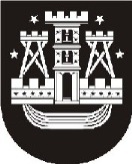 KLAIPĖDOS MIESTO SAVIVALDYBĖS TARYBASPRENDIMASDĖL KLAIPĖDOS MIESTO SAVIVALDYBĖS TARYBOS 2011 M. BALANDŽIO 7 D. SPRENDIMO NR. T2-80 ,,DĖL AKCINĖS BENDROVĖS „KLAIPĖDOS ENERGIJA“ 2012–2014 METŲ INVESTICIJŲ PLANO IR JO FINANSAVIMO ŠALTINIŲ SUDERINIMO“ PAKEITIMO 2013 m. rugssėjo 25 d. Nr. T2-244 KlaipėdaVadovaudamasi Lietuvos Respublikos vietos savivaldos įstatymo (Žin., 1994, Nr. 55-1049; 2008, Nr. 113-4290) 16 straipsnio 4 dalimi, 18 straipsnio 1 dalimi, Lietuvos Respublikos šilumos ūkio įstatymo (Žin., 2003, Nr. 51-2254; 2007, Nr. 130-5259) 35 straipsniu, Šilumos kainų nustatymo metodikos, patvirtintos Valstybinės kainų ir energetikos kontrolės komisijos 2009 m. liepos 8 d. nutarimu Nr. O3-96 (Žin., 2009, Nr. 92-3959; 2010, Nr. 122-6255), 69 punktu, Klaipėdos miesto savivaldybės taryba nusprendžia:1. Suderinti akcinės bendrovės „Klaipėdos energija“ 2012–2014 metų investicijų plano ir jo finansavimo šaltinių, suderintų Klaipėdos miesto savivaldybės tarybos 2011 m. balandžio 7 d. sprendimu Nr. T2-80 ,,Dėl akcinės bendrovės „Klaipėdos energija“ 2012–2014 metų investicijų plano ir jo finansavimo šaltinių suderinimo“, papildymą pagal priedą.2. Skelbti apie šį sprendimą vietinėje spaudoje ir visą sprendimo tekstą – Klaipėdos miesto savivaldybės interneto tinklalapyje.Savivaldybės meras Vytautas Grubliauskas